EEN GESCHIEDENIS VAN HET ATOOM: THEORIEËN EN MODELLEN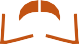 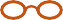 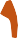 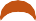 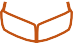 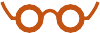 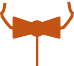 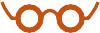 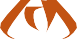 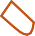 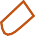 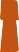 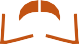 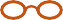 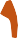 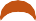 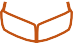 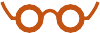 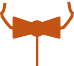 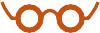 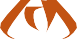 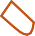 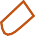 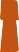 Hoe zijn onze ideeën over atomen in de loop der jaren veranderd?  Deze afbeelding kijkt naar  atoommodellen  en hoe ze zich ontwikkelden.BOLMODEL	PUDDINGMODEL	NUCLEAIR MODEL	PLANETAIR MODEL	KWANTUM MODELJOHN DALTON       1803J.J. THOMSON1904ERNEST  ERNST RUTHERFORD1911NIELS BOHR1913ERERWIN SCHRÖDINGER1926  Dalton baseerde zich op het Oudgriekse idee van atomen (het woord 'atoom' komt van het Griek-se 'atomos' wat ondeelbaar betekent).  Zijn theorie stelde dat atomen  ondeelbaar zijn, die van een bepaald element identiek  zijn, en verbindingen zijn combinaties van verschillende soorten  atomen.HERKENDE ATOMEN VAN EEN BEPAALD ELEMENT VERSCHILLEN VAN ANDERE ELEMENTEN  ATOMEN ZIJN NIET ONDEELBAAR – ZE ZIJN SAMENGESTELD UIT SUBATOMAIRE DEELTJESThomson ontdekte  in 1897 elektronen (die hij 'bloed-lichaampjes' noemde) in  atomen,  waarvoor  hij  een Nobelprijs won. Vervolgens produceerde hij het 'plum pudding'-model van het atoom. Het toont het atoom als samengesteld uit elektronen verspreid over een bolvormige wolk van positieve lading.                 HERKENDE ELEKTRONEN ALS                     COMPONENTEN VAN ATOMEN   GEEN KERN;  VERKLAARDE LATERE   EXPERIMENTELE WAARNEMINGEN NIETRutherford vuurde positief geladen alfadeeltjes af op een dun vel goudfolie. De meeste passeerden met  weinig afbuiging, maar sommigen bogen onder grote hoeken af.  Dit was alleen mogelijk als het atoom grotendeels lege ruimte was, met de positieve lading geconcentreerd in het centrum: de kern..GEREALISEERDE POSITIEVE LADING WAS GELOKALISEERD IN DE KERN VAN EEN ATOOMVERKLAARDE NIET WAAROM ELEKTRONEN  IN EEN BAAN ROND DE KERN BLIJVENBohr wijzigde Rutherfords model van het atoom door te stellen dat elektronen  rond de kern bewogen in banen van vaste grootte en energieën.  Elektronenenergie in dit model werd gekwantificeerd;  elektronen konden geen  energiewaarden tussen de vaste  energieniveaus  innemen.            VOORGESTELDE STABIELE              ELEKTRONENBANEN;  UITLEG VAN DE                SPECTRA VAN SOMMIGE ELEMENTENBEWEGENDE ELEKTRONEN  MOETEN ENERGIE UITZENDEN EN IN  DE KERN INSTORTEN;   MODEL WERKTE NIET  GOED VOOR ZWAARDERE ATOMENSchrödinger stelde dat elektronen niet in vaste paden rond de kern bewegen, maar in golven. Het is onmogelijk om de exacte locatie van de elektronen te  kennen; in plaats daarvan hebben we 'wolken van waarschijnlijkheid' genaamd orbitalen, waarin we meer kans hebben om  een elektron te vinden.     TOONT ELEKTRONEN BEWEGEN NIET ROND DE KERN IN BANEN, MAAR IN WOLKEN WAAR HUN POSITIE ONZEKER IS     NOG STEEDS ALGEMEEN AANVAARD ALS HET MEEST NAUWKEURIGE MODEL VAN HET ATOOM